Name _________________________________The Dynamic Road: The OutsidersSelect ONE character from the list below. Then, draw FOUR symbols to represent four various scenes in the book that illustrate how this character was maturing and viewing life differently (ie: dynamic character) . Next to each picture, write a sentence description of the event. The events should be placed in chronological order from the beginning of the novel to the end.Character choices (Circle ONE): Pony, Johnny, Randy, Cherry, Dally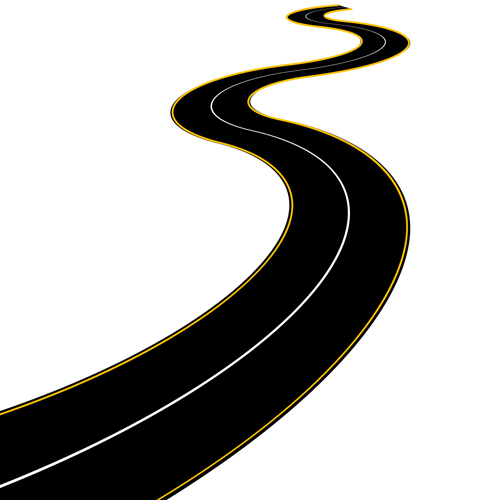  Now, consider the progression of that idea throughout the book. What is S.E. Hinton trying to say by using dynamic characters?  Write a theme statement below that fits the book and this character (or on the back if you need more room).